Medlemsmøte NFKK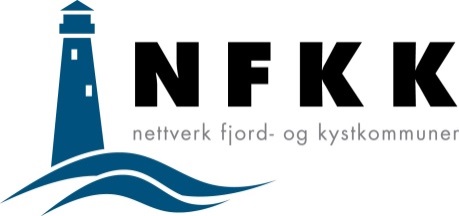 Dato: 28. -29. oktober 2015
Sted: Hotel Opera, OsloTema: Kystkommunene etter valget
Program
Onsdag 28. oktober 10.00 	Åpning v/ Ole L. Haugen, ordfører Hitra og leder av NFKK10.10	Masterplan for marin forskning
	v/ Statssekretær Amund Ringdal, Nærings- og fiskeridepartementet10.30	Fondsløsning for vederlagene – hvilken ordning får kommunene?
	v/ Statssekretær Amund Ringdal, Nærings- og fiskeridepartementet
	v/ Stortingsrepresentant Pål Farstad, V

11.30	Lunsj12.30	Bred samfunnsanalyse av godsstrategi – resultater
	v/ Pia Farstad von Hall, fagleder KS Bedrift Havn13.00	Statsbudsjettet 2016 – oppfølging av kystkommunenes saker og grønn satsing
	v/ Stortingsrepresentant Siri Meling, H (med forbehold)
	v/ Stortingsrepresentant Torstein Tvedt Solberg, A14.00	Grønn kystfart – en fremtidsnæring langs kysten
v/Statssekretær Lars Andreas Lunde, Klima- og miljødepartementet
	v/Martin Wold, DNV GL – Grønn kystfart15.00	Hold kysten ren v/ Lise Gulbransen, Hold Norge Rent15.30	NFKK videre v/ Ole L. Haugen16.00	Valg av valgkomite16.30	Oppsummering av dagen
	v/ Ole L. Haugen17.00	Avslutning18.30	Aperitiff19.00  	MiddagTorsdag 29. oktober09.00	Lakseareal i skipsleien – utfordringer og muligheter
	v/ Ivar Lindås ved Kystverkets hovedkontor, Kystforvaltningsavdelingen09.30	Kystsoneplaner og havbruksnæringen – får vi vekst? 
«Sjøområdeplan for 11 kommuner på Nordmøre»
	v/Jens-Eric Eliassen, Tingvoll kommune
	«Næringens vekstperspektiver»
v/Jon Arne Grøttum, Direktør Havbruk, Sjømat Norge10.30	Pause m/utsjekk11.00	Miljøutfordringer og muligheter ved havbruksanlegg og lukkede anlegg
	v/ Leif Magne Sunde, Sintef Fiskeri og Havbruk11.45	Bosetting av flyktninger i en liten kystkommune
v/ Joseph Salomonsen fra IMDi Sør, Integrerings- og mangfoldsdirektoratet (IMI)
v/ Ingunn Golmen, ordfører, Aure kommune12.45	Oppsummering v/ Ole L. Haugen13.00	Lunsj